HUBUNGAN KOORDINASI DENGAN EFEKTIVITAS KERJA PEGAWAI DI DINAS PENDIDIKAN KABUPATEN MAJALENGKAOleh :PUTRI NOVIANTINPM : 142010099SKRIPSIDiajukan untuk memenuhi syarat dalam menempuh Ujian sidang sarjana program strata satu (S1) pada Jurusan Ilmu Administrasi Negara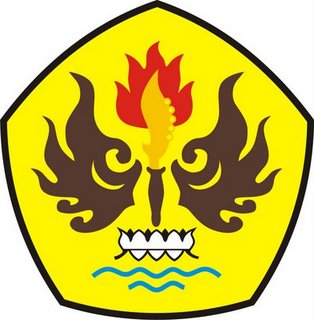 FAKULTAS ILMU SOSIAL DAN ILMU POLITIKUNIVERSITAS PASUNDAN BANDUNG 2017